О назначении публичных слушаний по рассмотрению проекта внесения изменений в Правила землепользования и застройки Кудеснерского сельского поселения В соответствии со ст. 32 Градостроительного кодекса Российской Федерации, ст. 18 Закона Чувашской Республики «О регулировании градостроительной деятельности в Чувашской Республике», Положением  о составе, порядке подготовки проекта генерального плана Кудеснерского сельского поселения и внесение в него изменений, составе и порядке подготовки планов реализации генерального плана Кудеснерского сельского поселения, утвержденным решением Собрания депутатов Кудеснерского сельского поселения № 41 от 16.01 2016 г. ПОСТАНОВЛЯЮ:Назначить публичные слушания по рассмотрению проекта  внесения изменений в Правила землепользования и застройки Кудеснерского сельского поселения Урмарского района на 15 октября  2018 г. в 14 часов в здании администрации Кудеснерского сельского поселения  по адресу: Чувашская Республика, Урмарский район, д. Кудеснеры, ул. Виськил, д. 8.ПРОЕКТ  РЕШЕНИЯ1. Внести изменения в Правила землепользования и застройки Кудеснерского сельского поселения Урмарского района Чувашской Республики следующие изменения:1) внести изменения в карту градостроительного зонирования и зон с особыми условиями использования территории Правил землепользования и застройки Кудеснерского сельского поселения, в части:а) отображения на карте градостроительного зонирования и зон с особыми условиями использования территории земель лесного фонда (Л) вместо территориальной зоны рекреационного назначения (Р) с западной стороны дер. Кудеснеры (приложение 1);б) отображения на карте градостроительного зонирования и зон с особыми условиями использования территории территориальной зоны застройки индивидуальными жилыми домами (Ж-1) вместо части территориальной зоны рекреационного назначения (Р) в дер. Старые Щелканы (приложение 2);в) отображения на карте градостроительного зонирования и зон с особыми условиями использования территории земель сельскохозяйственных угодий в составе земель сельскохозяйственного назначения (СХ-1) вместо части территориальной зоны сельскохозяйственного использования (СХ-2) с юго-западной стороны дер. Кудеснеры (приложение 3);г) отображения на карте градостроительного зонирования и зон с особыми условиями использования территории земель сельскохозяйственных угодий в составе земель сельскохозяйственного назначения (СХ-1) вместо части территориальной зоны сельскохозяйственного использования (СХ-2) с восточной стороны дер. Кудеснеры (приложение 4);д) отображения на карте градостроительного зонирования и зон с особыми условиями использования территории территориальной зоны сельскохозяйственного использования (СХ-2) вместо части земель сельскохозяйственных угодий в составе земель сельскохозяйственного назначения (СХ-1) с юго-западной стороны дер. Кудеснеры (приложение 5);е) отображения на карте градостроительного зонирования и зон с особыми условиями использования территории земель сельскохозяйственных угодий в составе земель сельскохозяйственного назначения (СХ-1) вместо части территориальной зоны сельскохозяйственного использования (СХ-2) с восточной стороны дер. Избеби (приложение 6);ж) отображения на карте градостроительного зонирования и зон с особыми условиями использования территории территориальной зоны сельскохозяйственного использования (СХ-2) вместо части земель сельскохозяйственных угодий в составе земель сельскохозяйственного назначения (СХ-1) с юго-западной стороны дер. Избеби (приложение 7).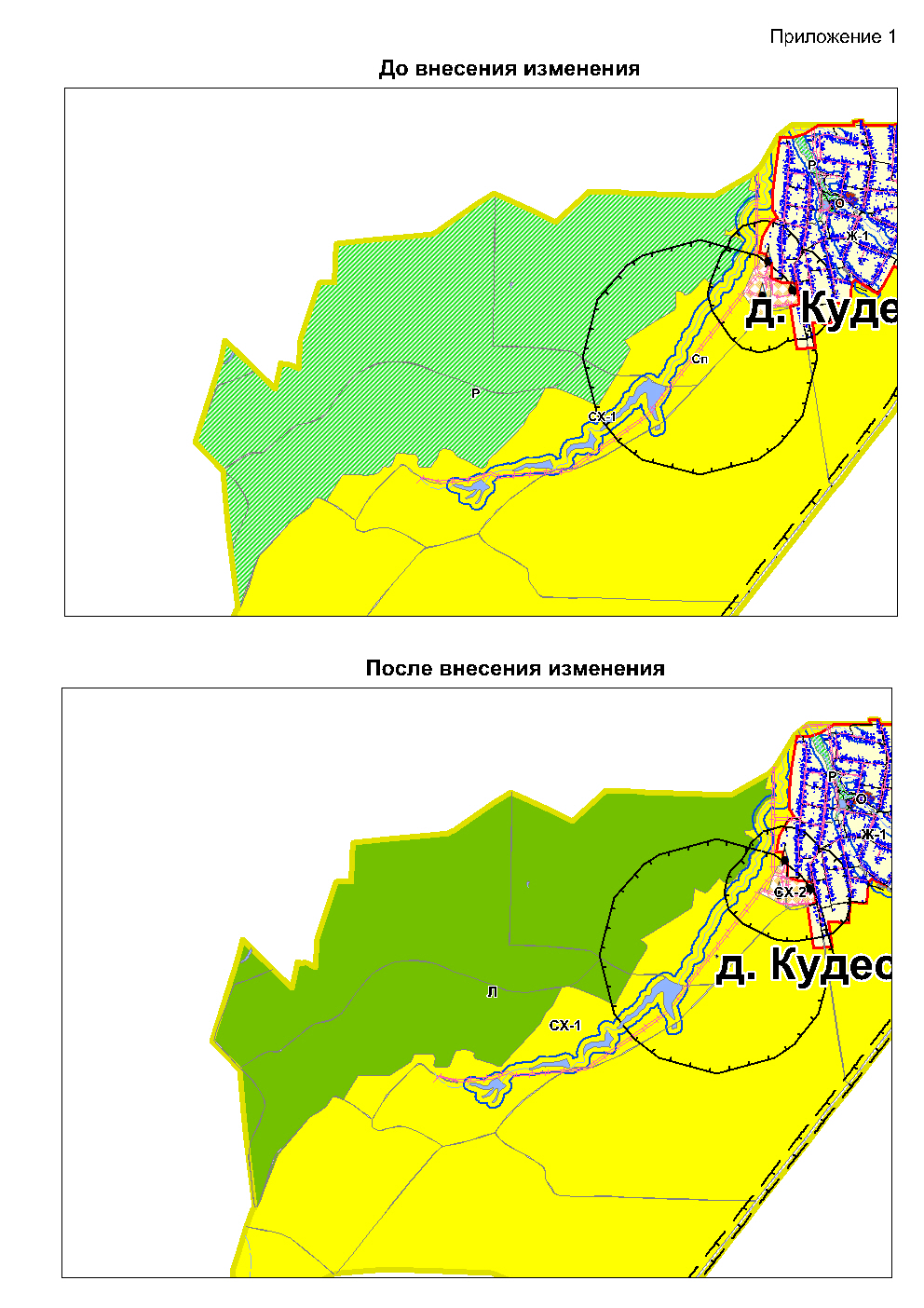 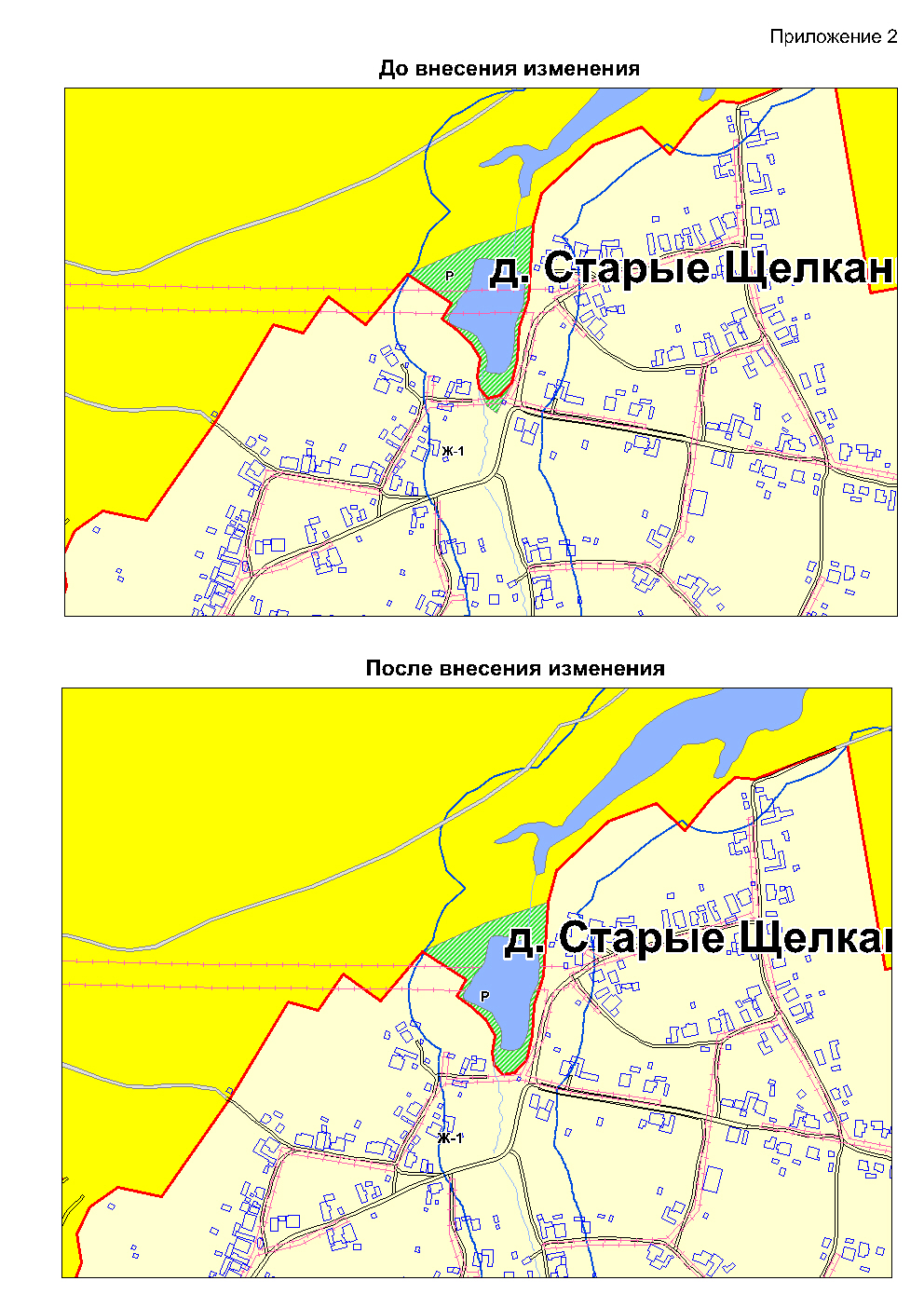 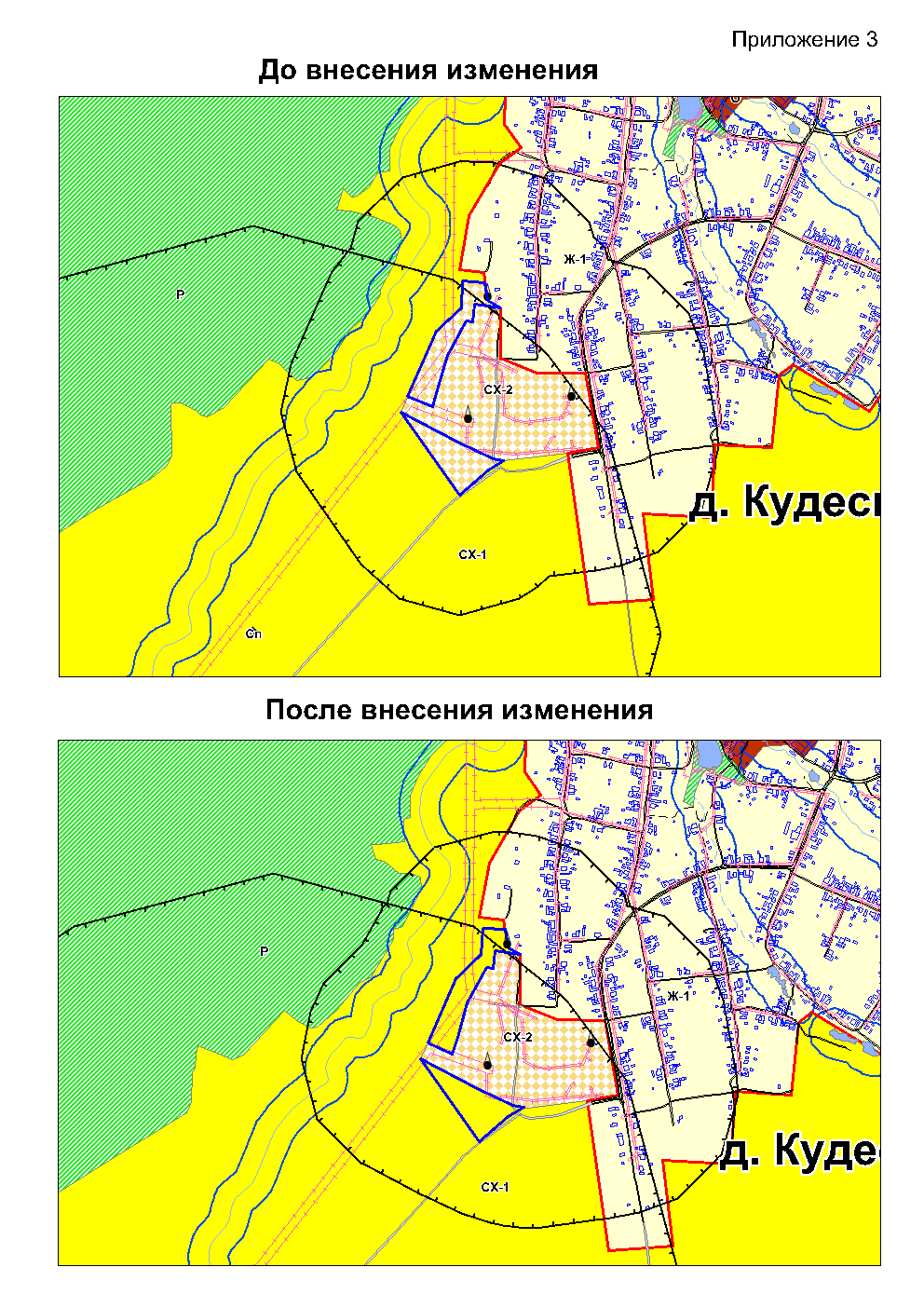 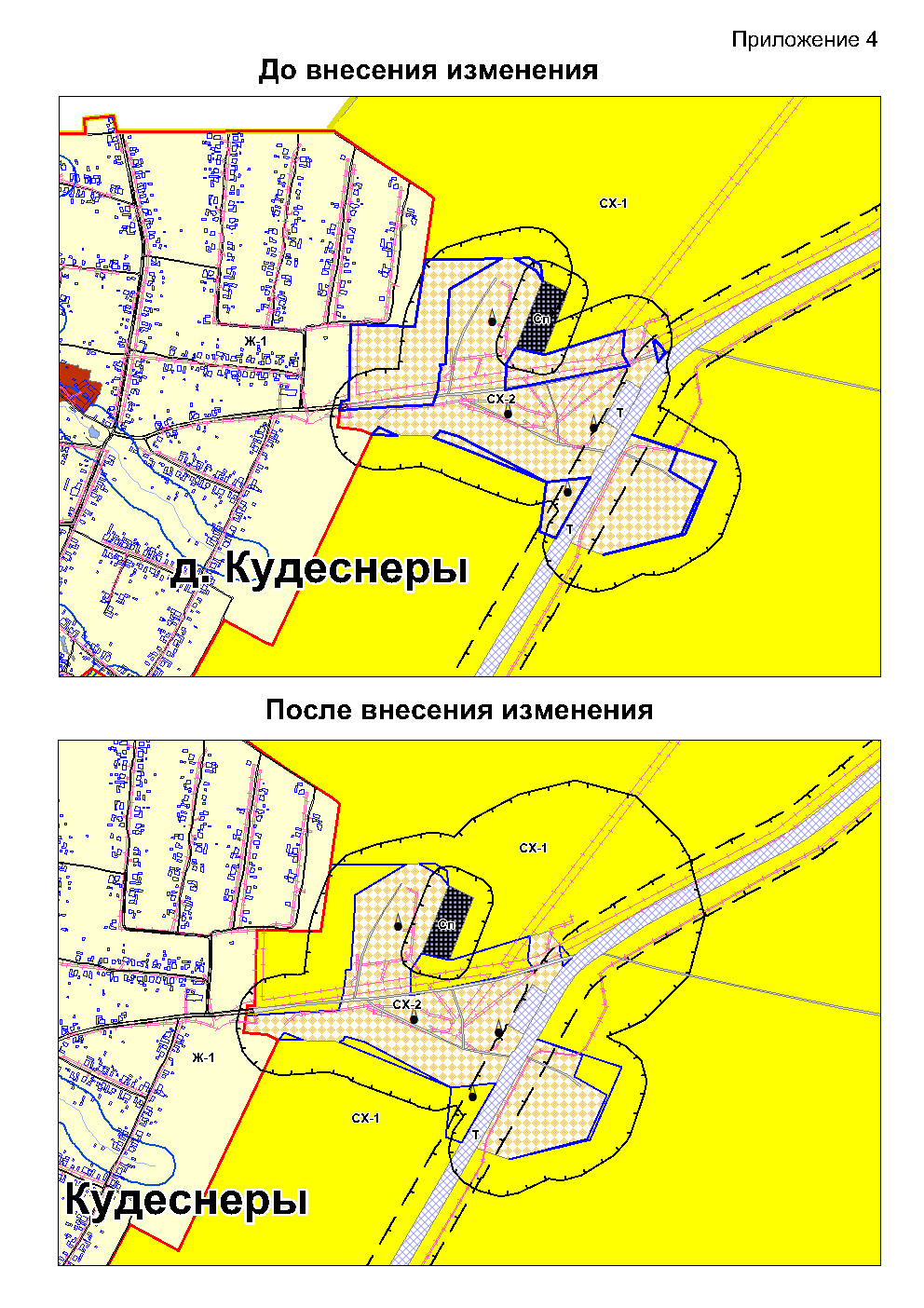 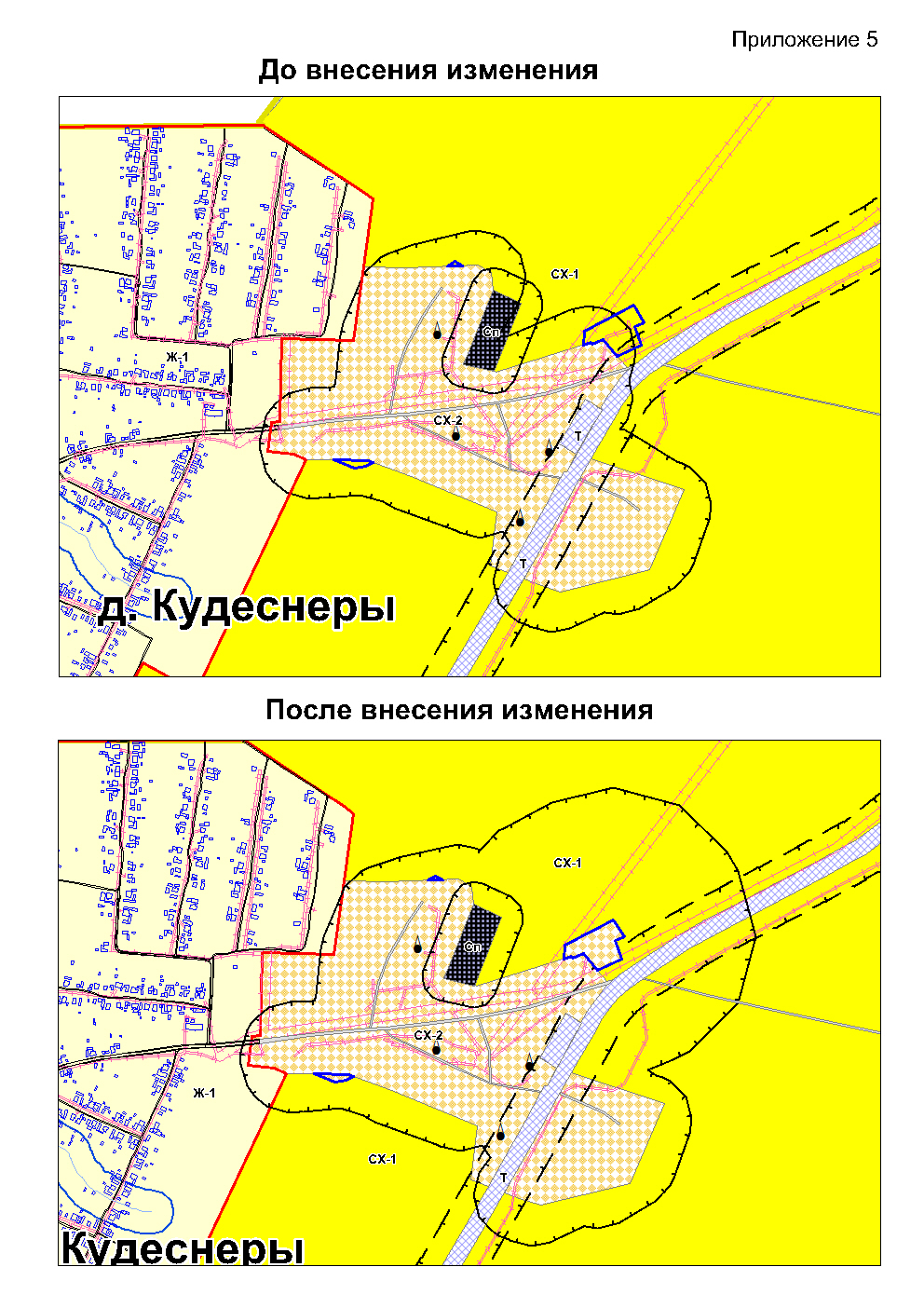 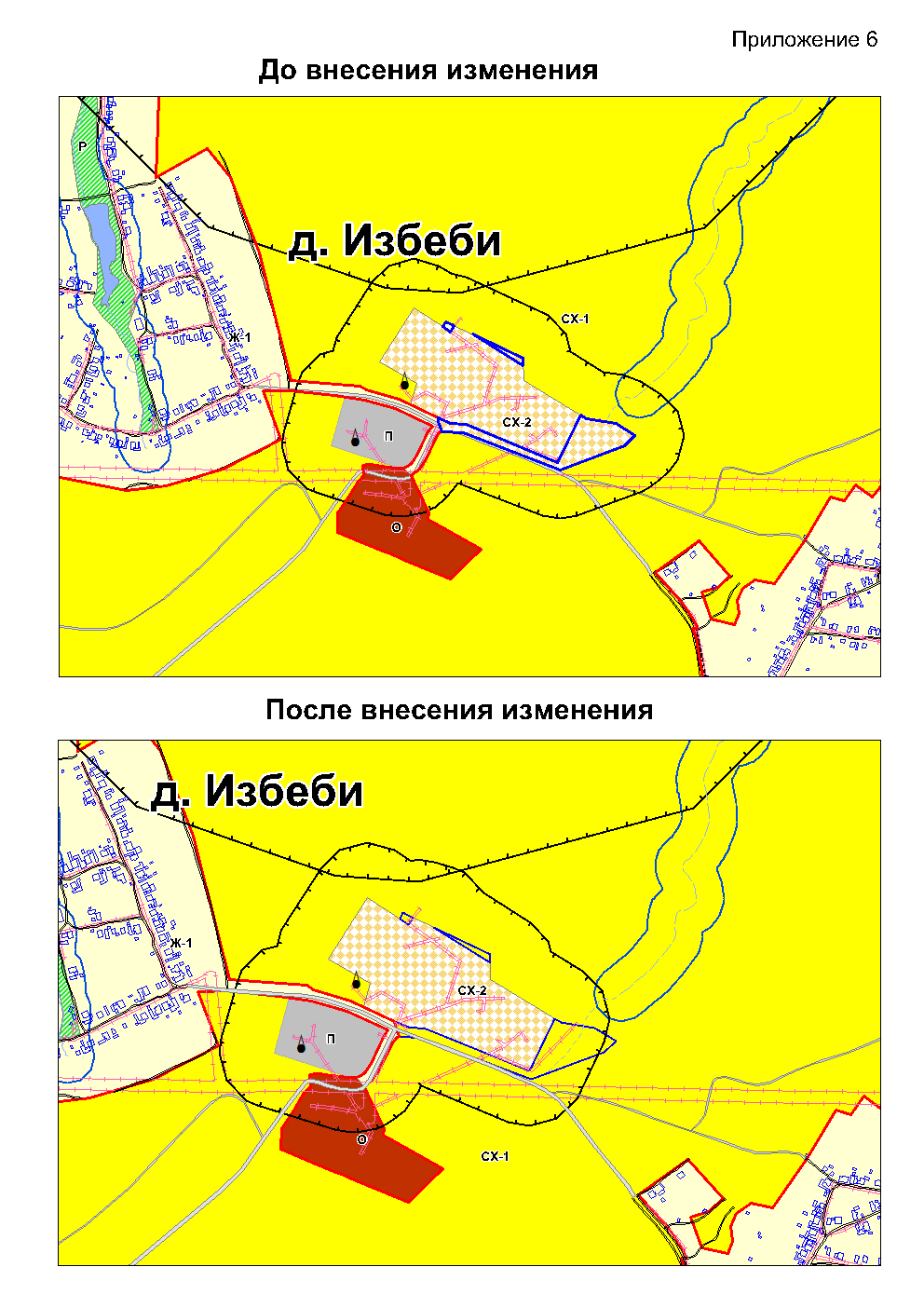 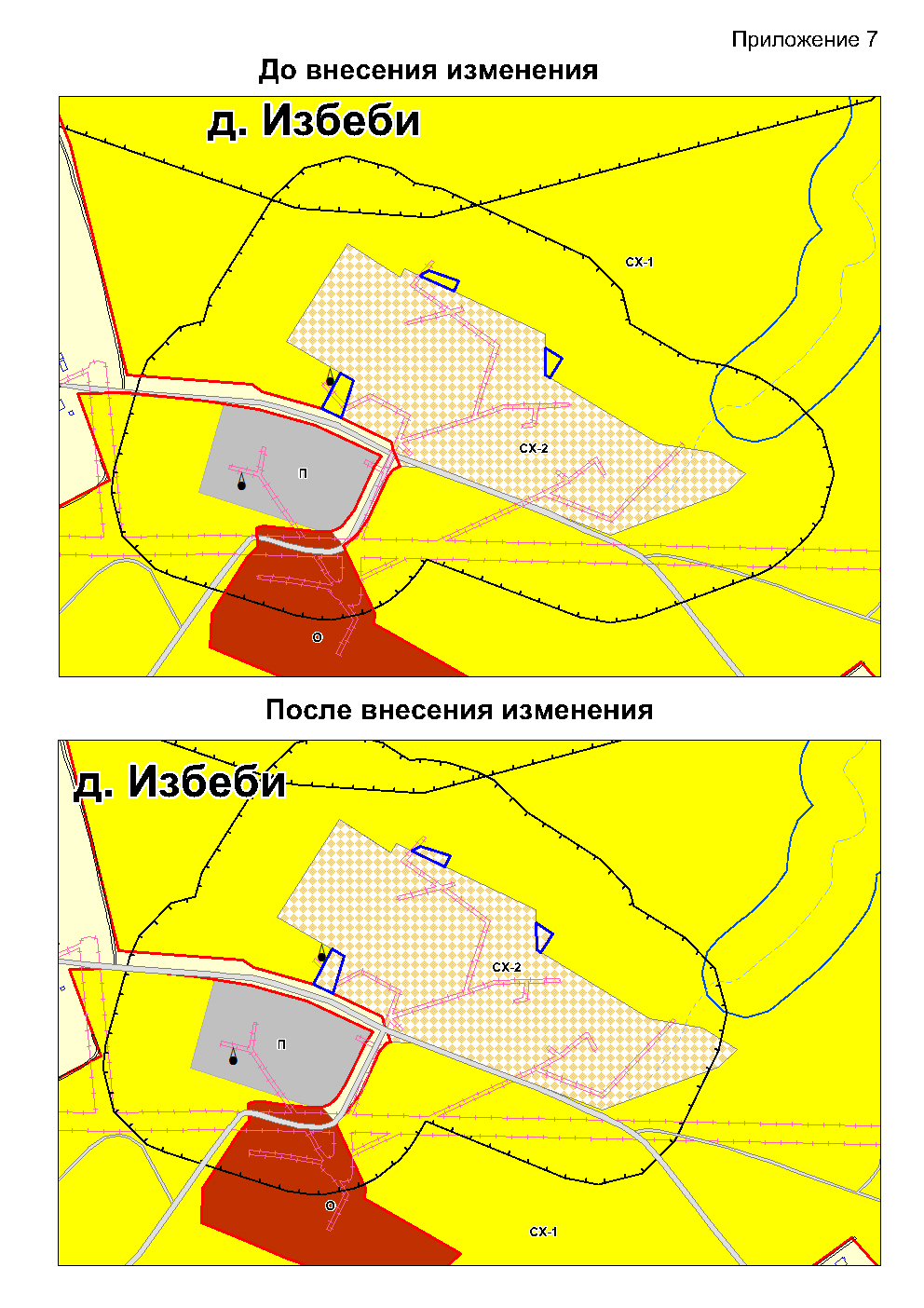 Комиссии по подготовке проекта внесения изменений в Правила землепользования и застройки администрации Кудеснерского сельского поселения обеспечить проведение публичных слушаний в соответствии с Положением о порядке организации и проведения публичных слушаний по вопросам градостроительной деятельности на территории Кудеснерского сельского поселения, утвержденного решением Собрания депутатов Кудеснерского сельского поселения от 08 мая 2008 г. № 90, обобщить предложения жителей Кудеснерского сельского поселения по проекту внесения изменений в Правила землепользования и застройки Кудеснерского сельского поселения Опубликовать настоящее постановление в периодическом печатном издании Кудеснерского сельского поселения «Новости Кудеснерского поселения» и разместить на официальном сайте Кудеснерского сельского поселения в сети «Интернет»Настоящее постановление вступает в силу со дня официального опубликования.Глава  Кудеснерского сельского поселенияУрмарского района  	Чувашской  Республики                                               О.Л.Николаев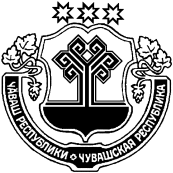 